SUPPORTING STATEMENTU.S. Department of CommerceNational Oceanic & Atmospheric AdministrationEconomic Analysis of Shoreline Treatment Options for Coastal New HampshireOMB Control No. 0648-xxxxB. COLLECTIONS OF INFORMATION EMPLOYING STATISTICAL METHODS1. Describe (including a numerical estimate) the potential respondent universe and any sampling or other respondent selection method to be used. Data on the number of entities (e.g. establishments, State and local governmental units, households, or persons) in the universe and the corresponding sample are to be provided in tabular form. The tabulation must also include expected response rates for the collection as a whole. If the collection has been conducted before, provide the actual response rate achieved.Potential Respondent Universe and Response RateThe potential respondent universe for this study includes residents aged 18 and over living in Census Block Groups located 1) in the two coastal counties in New Hampshire, 2) in Massachusetts within Census Block Groups bordering the Hampton-Seabrook Estuary, and 3) in Maine within Census Block Groups bordering the Piscataqua River. The sample will be stratified by households living in block groups bordering three water bodies of interest (Great Bay Estuary, Hampton-Seabrook Estuary, and Piscataqua River), as well as by residents of the 17 communities located in the coastal zone to enable subgroup analyses of interest.The estimated total number of occupied households in the study region is 610,855 (US Census Bureau/American FactFinder, 2015a) and the estimated total population 18 years and over is 1,242,040 (US Census Bureau/American FactFinder, 2015b).In terms of response rate, as a part of the 2010 decennial census, the U.S. Census Bureau reported mail back participation rates ranging from 51% to 78% for New Hampshire counties (US Census Bureau, 2010). Recent studies conducted in the region on similar topics being investigated in the present study were examined to determine a reasonable response rate. Johnston, Feurt, and Holland (2015) reported a response rate of 32.4% on their mail back contingent choice survey of Maine watershed residents; Myers et al. (2010) and Edwards et al. (2011) reported a 65% response rate from an intercept survey in the Delaware Bay to estimate the economic value of birdwatching; and ERG (2016) reported a 51% response rate from an online survey of New York households to understand preferences and values for shoreline armoring versus living shorelines and a 54% response rate from an online survey of New Jersey households to understand values of salt marsh restoration at Forsyth National Wildlife Refuge.To better understand the social context of the issue in the region of interest, researchers talked with key partners to gather anecdotal information on the level of public knowledge, interest, and awareness of shoreline treatment options. Additionally, researchers attended a public workshop for local property owners interested in learning how to protect their property from coastal flooding.Based on the anecdotal information gathered, researchers anticipate heightened resident awareness and interest in the issue within the region, which may improve survey response rates. Given the response rates reported from mail back surveys in the study region achieved by Census, along with rates from topically comparable surveys in other similar areas, researchers plan for a response rate of approximately 25% plus an additional 10% from the incentive for a total response rate of 35%. Sampling and Respondent Selection MethodA pretest will be conducted on 450 individuals. We propose use of address-based sampling to select residential households randomly within each of the strata. The vendor that is contracted to supply data will secure the address-based frame. Data will be collected using a two-stage stratified sampling design. The study region will be stratified geographically. Details of the strata are explained below. Within each stratum, we will be selecting households at random, and within each selected household, the individual with the next upcoming birthday who is aged 18 or older will be selected. Therefore, the primary sampling unit (PSU) is the household, and the secondary sampling unit (SSU) consists of individuals selected within each household. The proposed strata will allow the researchers to examine the influence of geographic proximity on respondent opinions and values.The strata are comprised of the following (Figure 1):Block groups bordering the Great Bay Estuary (bordering Great Bay)Block groups bordering the Hampton-Seabrook Estuary (bordering Hampton-Seabrook)Block groups bordering the Piscataqua River (bordering Piscataqua)Block groups within the 17 coastal zone communities (other Coastal NH)Block groups within the two coastal counties (coastal NH counties)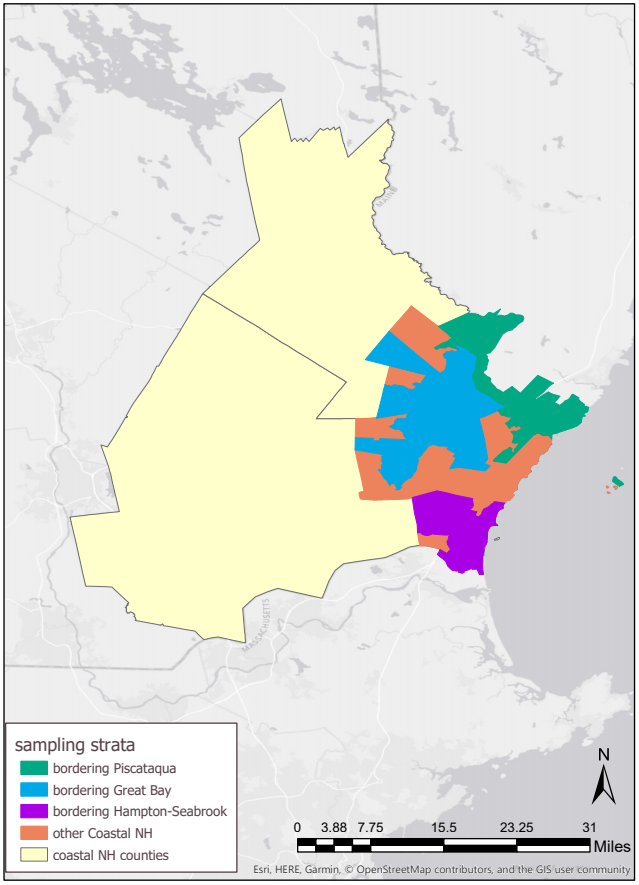 Table 2 provides a breakdown of the tentative estimated number of completed surveys desired for each stratum, along with the sample size per stratum, assuming a 35% response rate and 10% non-deliverable rate. The “coastal NH counties” strata is further stratified by county to help ensure geographic coverage.As we are interested in comparing differences between strata, an equal allocation is used to minimize the sampling variance. However, the sample size for the “coastal NH counties” is doubled and proportionately allocated between the two counties to reduce the variance in sampling weights. See Section 2.v. below for more details.The final sample size (completes and adjusted) for the final collection will be calculated with the assistance of the vendor selected to conduct the data collection, based on their expertise conducting similar surveys in the region of interest. Additionally, the final sample size for the final collection may be adjusted based on information gained after a pretest of the survey. To approximate random selection of one respondent within the household, instruction will be given in the informational letter accompanying the survey package asking that the survey be completed by the person in the household age of 18 or older who has the next upcoming birthday.Table 2: total households, pretest sample, final collection estimated completes needed, and final collection adjusted sample size by strata2. Describe the procedures for the collection, including: the statistical methodology for stratification and sample selection; the estimation procedure; the degree of accuracy needed for the purpose described in the justification; any unusual problems requiring specialized sampling procedures; and any use of periodic (less frequent than annual) data collection cycles to reduce burden.Stratification and Sample SelectionResidential households will be randomly selected from each stratum using an address-based frame procured from the U.S. Postal Service. The desired sample size for each stratum was calculated using Equation 1, provided above. WeightingFor obtaining population-based estimates of various parameters, each responding household will be assigned a sampling weight. The weights will be used to produce estimates that: are generalizable to the population from which the sample was selected; account for differential probabilities of selection across the sampling strata; match the population distributions of selected demographic variables within strata; and allow for adjustments to reduce potential non-response bias. These weights combine: a base sampling weight which is the inverse of the probability of selection of the household; a within-stratum adjustment for differential non-response across strata; and a non-response weight.Post-stratification adjustments will be made to match the sample to known population values (e.g., from Census data). There are various models that can be used for non-response weighting. For example, non-response weights can be constructed based on estimated response propensities or on weighting class adjustments. Response propensities are designed to treat non-response as a stochastic process in which there are shared causes of the likelihood of non-response and the value of the survey variable. The weighting class approach assumes that within a weighting class (typically demographically-defined), non-respondents and respondents have the same or very similar distributions on the survey variables. If this model assumption holds, then applying weights to the respondents reduces bias in the estimator that is due to non-response. Several factors, including the difference between the sample and population distributions of demographic characteristics, and the plan for how to use weights in the regression models will determine which approach is most efficient for both estimating population parameters and for the stated-preference modeling. Experimental DesignAs the complexity of the research question increases (more vignette factors and/or more levels for the vignette factors), so does the number of possible vignette combinations. For the proposed study, the factorial combination of all six factors results in a population of  possible vignettes. However, this is neither useful (respondents would get tired of the repetition) nor required because three-way and higher-order interaction effects are rarely of importance. Therefore, the entire vignette population is systematically partitioned into small and mutually exclusive sets such that all main effects and two-way interaction effects remain estimable. In order to create vignette sets, an optimized design of 18 vignettes was selected from the vignette population using the DoE.base package in R (Groemping, 2029). The “who pays” factor was then used as a blocking factor to form three sets of six vignettes – one set consisting of vignettes describing only residents of coastal New Hampshire paying, another describing all residents of New Hampshire paying, and another describing anyone who resides in or visits coastal New Hampshire paying. A set size of six vignettes was chosen for three reasons. First, six vignettes can be judged by each respondent without getting tired or frustrated over the repetitive task. Second, respondents can compare and assess the six vignettes simultaneously instead of sequentially. This helps to avoid sequence and carry over effects and, thus, increases the reliability of vignette measurements. Third, the systematic confounding according to the RBCF-35 design still allows us to estimate all main and two-way interaction effects without any confounding.Splitting the overall vignette population into three “who pays” subpopulations is referred to as a confounding factorial design and results in vignette sets that do not vary the “who pays” factor. Consequently, a single respondent will never see different “who pays” vignettes simultaneously, implying that this vignette factor is a between-subjects factor while all other vignette factors are within-subjects factors. It is essential in a between-subjects experiment that the potential respondents within the different vignette subpopulations are highly similar to each other so that extraneous respondent variables across subpopulations do not become confounding variables. To address this concern, the vignette subpopulations will be distributed evenly and randomly within each strata and respondent characteristics will be controlled for in analysis. Additionally, vignettes will be randomly ordered within sets to reduce ordering effects. The final design can be found in the Vignette supporting document.Estimation Procedures The first step of analysis is to investigate whether respondents significantly differ between the three “who pay” vignette subpopulations. This is important because this is a between-subjects factor and prone to biases caused by differences between the respondent groups. However, given that the vignette subpopulations will be evenly and randomly distributed within each strata, the risk of bias is low.The main component of the analysis is a multilevel model modeling with vignettes as level-one units and respondents as level-two units. The goal is to estimate the effects of the vignette factors and respondent characteristics on support for the proposed policies. The mathematical equation system for a multilevel model is as follows:Vignette Level (Level 1): Respondent Level (Level 2): In the level-one equation,  is the support level for vignette  judged by respondent j.  is the random intercept for respondent j.  is the design vector containing the levels of the vignette factors (wetlands, sand dunes, armoring, flooding, and erosion) and selected interaction terms and  is the corresponding coefficient vector. The error term, , is independent and identically normally distributed with mean zero and variance, . In the level-two equation,  represents the average intercept across respondents,  is the vector of set predictors and  is the corresponding coefficient vector. The effect of “who pays” is given by  where  represents who pays in the vignette. The sampling strata are given by the vector  and  is the corresponding coefficient vector. Alternate specifications for this vector could include a measure of distance from water or whether the respondent lives within a specified distance of specific water bodies of interest. Individual respondent characteristics are given by  and  is the corresponding coefficient vector. The error term, , is independent and identically normally distributed with mean zero and variance, .Degree of Accuracy Needed for the Purpose Described in the JustificationThe following formula can be used to determine the minimum required sample size,, for analysisWhere  is the z-value required for a specified confidence level (here, 95%),  is the proportion of the population with a characteristic of interest (here, p=0.5 conservatively), and  is the confidence interval (here, 0.05). Therefore,This means each strata requires a minimum sample size of 384 to be able to test for differences in means at the 95% confidence level with a 5% confidence interval. This will allow a sample size of 128 for each vignette set within each strata. For the pre-test, each strata will have a minimum sample size of 90 which will allow a sample size of 30 for each vignette set within each strata. A power and sample-size (PSS) analysis will be conducted on the pre-test data to determine if the minimum required sample size needs to be modified. PSS analysis is commonly used to determine the size of the sample needed for the chosen statistical test to have adequate power to detect an effect of a specified magnitude at a pre-specified significance level given fixed values of other study parameters.  3. Describe the methods used to maximize response rates and to deal with nonresponse. The accuracy and reliability of the information collected must be shown to be adequate for the intended uses. For collections based on sampling, a special justification must be provided if they will not yield "reliable" data that can be generalized to the universe studied.Focus GroupsThe first step in achieving a high response rate is to develop a survey that is easy for respondents to complete. Researchers met with nine focus group members to determine 1) if they understood the tasks they were asked to complete, 2) their process for responding, 3) if they considered all outcomes or if any were missing, and 4) if enough information was provided for them to confidently respond.Overall, the responses from the focus group participants were encouraging. Participants generally understood the instructions and made thoughtful, rational choice selections. They understood the outcomes in the experiment as coastal hazards are an important, relevant issue in coastal New Hampshire, and enough information was provided for them to make their selections. Implementation TechniquesThe implementation techniques that will be used are consistent with methods that maximize response rates. Researchers propose a mixed-mode system, employing mail contact and recruitment, following the Dillman Tailored Design Method (Dillman et al., 2014), and online survey administration. To maximize response, potential respondents will be contacted multiple times via postcards and other mailings; this will include a pre-survey notification postcard, a letter of invitation, and follow-up reminders (see “Wave” supporting documents for postcard and letter text). Final survey administration procedures and design of the survey administration tool will be subject to the guidance and expertise of the vendor hired to provide the data with regard to maximizing response rate, based on their experience conducting similar collections in the region of interest.IncentivesIncentives are consistent with numerous theories about survey participation (Singer and Ye, 2013), such as the theory of reasoned action (Ajzen and Fishbein, 1980), social exchange theory (Dillman et al., 2014), and leverage-salience theory (Groves et al., 2000). Inclusion of an incentive acts as a sign of good will on the part of the study sponsors and encourages reciprocity of that goodwill by the respondent.Dillman et al. (2014) recommends including incentives to not only increase response rates, but to decrease nonresponse bias. Specifically, an incentive amount between $1 and $5 is recommended for surveys of most populations. Church (1993) conducted a meta-analysis of 38 studies that implemented some form of mail survey incentive to increase response rates and found that providing a prepaid monetary incentive with the initial survey mailing increase response rates by 19.1% on average. Lesser et al. (2001) analyzed the impact of financial incentives in mail surveys and found that including a $2 bill increased response rates by 11% to 31%. Gajic et al. (2012) administered a stated-preference survey of a general community population using a mixed-mode approach where community members were invited to participate a web-based survey using a traditional mailed letter. A prepaid cash incentive of $2 was found to increase response rates by 11.6%.Given these findings, we believe a small, prepaid incentive will boost response rates by at least 10% and would be the most cost effective means to increase response rates. A $2 bill incentive was chosen due to considerations for the population being targeted and the funding available for the project. As this increase in response rate will require a smaller sample size, the cost per response is only expected to increase by roughly $1.03.Non-Response Bias StudyIn order to determine if and how respondents and non-respondents differ, a non-response bias study will be conducted in which a short survey will be administered to a random sample of households that receive the main survey but do not complete and return it. The short questionnaire will ask a few awareness, attitudinal and demographic questions that can be used to statistically examine differences, if any, between respondents and non-respondents. It will take respondents about 5 minutes to complete the non-response bias study survey. The samples for the non-response follow up will be allocated proportionately to the number of the original mailings in the geographic division (strata). A 25% response rate is expected for this follow-up survey and the target sample sizes of 333 and 737 completed non-response surveys for the pre-test and full implementations should provide a margin of error of approximately 5% with a 95% confidence interval. The return envelope will be imprinted with a stamp requesting the recipient to “Please return within 2 weeks.” Table 3 illustrates the target sample size of the non-response survey across survey regions.Table 3: Pretest sample, final collection estimated completes needed, and final collection adjusted sample size by strata for non-response bias studyA subset of the questions from the main questionnaire was selected for the non-response bias study survey:Please indicate how strongly you agree or disagree with the following statements?Please indicate whether you think the following will increase or decrease in the next 10 years.Questions 1 and 2 are two questions from the main survey that may influence an individual’s response probability. For example, those who do not live in coastal New Hampshire or those who do not believe coastal storms, flooding, or shoreline erosion are major concerns may be less likely to respond.Please rate how much you agree or disagree with the following statements.The items in question 3 ask about attitudes toward managing estuarine and coastal lands in Coastal New Hampshire, costs to one’s household, and government regulations. Comparing responses to these questions across the main survey study and the non-response bias study will allow researchers to assess whether non-respondents did not complete the main survey for reasons related to the survey topic. In contrast, the last item in question 3 inquires about respondents’ ability or propensity to take surveys in general, comparing responses to this item will help researchers assess whether non-response was related to factors that are likely uncorrelated with the experiment. What is your sex?In what year were you born?Do you own or rent property on a shoreline?Are you a seasonal or year-round resident of coastal New Hampshire?Are you Hispanic or Latino?What is your race? (select all that apply)What is the highest level of education you have completed?What was your annual household income in 2019?How many people, including yourself, live in your household?How many of these people are at least 18 years old? __________By including demographic questions in both the survey and non-response follow-up survey, statistical comparisons of household characteristics can be made across the samples of responding and non-responding households. These data can also be compared to household characteristics from the population, which are available from the 2010 Census.Two-sided statistical tests will be used to compare responses across the sample of respondents to the main survey and those who completed the non-response questionnaire. There are two types of biases that can arise from non-respondents: nonresponse and selection bias (Whitehead, 2006). The statistical comparisons above will allow for the assessment of the presence of nonresponse bias, which is when respondents and non-respondents differ for spurious reasons. If found, a weighting procedure, as discussed in Section B.1.ii above, can be applied. An inherent assumption in this weighting approach is that, within weight classes, respondents and non-respondents are similar. This assumption may not hold in the presence of selection bias, which is when respondents and non-respondents differ due to unobserved influences associated with the survey topic itself, and perhaps correlated with policy outcome preferences. Researchers will assess the potential for selection bias by comparing responses to the familiarity and attitude questions discussed above. If the results of such comparisons suggest a potential selection bias, the implications towards policy outcome preferences will be examined and discussed.4. Describe any tests of procedures or methods to be undertaken. Tests are encouraged as effective means to refine collections, but if ten or more test respondents are involved OMB must give prior approval.See response to Part B Question 3 above.5. Provide the name and telephone number of individuals consulted on the statistical aspects of the design, and the name of the agency unit, contractor(s), grantee(s), or other person(s) who will actually collect and/or analyze the information for the agency.Consultation on the statistical aspects of the study design, including sampling design, survey length, and problematic survey items, was provided by Dr. Robert Johnston (508-751-4619).Researchers with NOAA’s National Centers for Coastal Ocean Science lead this project. Project Principal Investigators are:Sarah Gonyo, PhD (Lead)EconomistNOAA National Ocean Service National Centers for Coastal Ocean Science1305 East West HwyBuilding SSMC4, Rm 9320Silver Spring, MD 20910Ph: 240-533-0382Email: sarah.gonyo@noaa.govData will be collected and purchased from an external vendor, which has yet to be solicited and selected. Data analysis will be conducted by the project principal investigators along with the following research team member:Amy Freitag, PhDSocial Science AnalystNOAA National Ocean Service National Centers for Coastal Ocean ScienceCooperative Oxford Laboratory904 S Morris St,Oxford, MD 21654CSS, Inc.Ph: 443-258-6066Email: amy.freitag@noaa.govREFERENCESAdamowicz, W.L. (1994). Habit Formation and Variety Seeking in a Discrete Choice Model of Recreation Demand. Journal of Agricultural and Resource Economics, 19(1): 19–31.Altman, I., & Low, S. M. (1992). Place attachment. New York: Plenum Press.Atzmüller, C. and Steiner, P.M. (2010). Experimental vignette studies in survey research. Methodology, 6(3):128-138.Auspurg, K. and Hinz, T. (2015). Factorial Survey Experiments. Los Angeles: Sage.Barley-Greenfield, S. and Riley, C. (2017). Buffer Options for the Bay: Synthesis of Relevant Policy Options.Bauer, D.M. and Johnston, R.J. (2017). Buffer Options for the Bay: Economic Valuation of Water Quality Ecosystem Services in the New Hampshire’s Great Bay Watershed.Bech, M., Kjaer, T. and  Lauridsen, J. (2011). Does the number of choice sets matter? Results from a web survey applying a discrete choice experiment. Health Economics, 20(3), 273-286.Boyle, K.J., Welsh, M.P., and Bishop, R.C. (1993). The Role of Question Order and Respondent Experience in Contingent-Valuation Studies. Journal of Environmental Economics and Management, 25(1): S80–S99.Bricker, K.S. and Kerstetter, D.L. (2002). An interpretation of special place meanings whitewater recreationists attach to the South Fork of the American River. Tourism Geographies: An International Journal of Tourism Space, Place, and Environment, 4(4): 396-425.Cameron, T.A., and Englin, J. (1997). Respondent Experience and Contingent Valuation of Environmental Goods. Journal of Environmental Economics and Management, 33 (3): 296–313.Champ, P.A. and Bishop, R.C. (2001). Donation payment mechanism and contingent valuation: An empirical study of hypothetical bias. Environmental and Resource Economics, 19(4), 383-402.Church, A.H. (1993). Estimating the effect of incentives on mail survey response rates: A meta-analysis. Public Opinion Quarterly, 57(1): 62-80.Czajkowski, M., Hanley, N., and LaRiveire, J. (2014). The effect of experience on preferences: Theory and empirics for environmental goods. American Journal of Agricultural Economics, 97(1): 333-351.Davenport, M.A. and Anderson, D. H. (2005). Getting from sense of place to place based management: An interpretive investigation of place meanings and perceptions on landscape change. Society & Natural Resources, 18(7), 625–641.Dillman, D. A., Smyth, J. D., and Christian, L. M. (2014). Internet, mail, and mixed-mode surveys: The tailored design method. Hoboken, NJ: Wiley.Dülmer, H. (2007). Experimental plans in factorial surveys:  Random or quota design? Sociological Methods & Research, 35(3): 382-409.Edwards, P.E.T., Parsons, G.R. and Myers, K.H. (2011). The economic value of viewing migratory shorebirds on the Delaware Bay: An application of the single site travel cost model using on-site data. Human Dimensions of Wildlife, 16(6):435-444. ERG. (2016). Hurricane Sandy and the value of trade-offs in coastal restoration and protection. Prepared for NOAA Office for Coastal Management.Flanagin, A.J. and Metzger, M.J. (2000). Perceptions of Internet Information Credibility. Journalism and Mass Communication Quarterly, 77(3): 515-540.Fuji, S. and Gärling, T. (2003). Application of attitude theory for improved predictive accuracy of stated preference methods in travel demand analysis. Transportation Research Part A Policy and Practice, 37(4), 389-402.Gajic, A., Cameron, D., and Hurley, J. (2012). The cost-effectiveness of cash versus lottery incentives for a web-based, stated-preference community survey. European Journal of Health Economics, 13(6): 789-799.Gilbert, A., Glass, R., and More, T. (1992). Valuation of Eastern Wilderness: Extramarket Measures of Public Support. In Payne, C., Bowker, J.M., and Reed, P.C. (Eds.), The Economic Value of Wilderness: Proceedings of the Conference, Jackson, WY, U.S. Forest Service, General Technical Report SE-78 (pp.57-70a).Groemping, U., Amarov, B., and Xu, H. (2019). DoE.base: Full Factorials, Orthogonal Arrays and Base Utilities for DoE Packages. R package version 1.1-3. https://CRAN.R-project.org/package=DoE.baseGroves, R.M., Singer, E., and Corning, A. (2000). Leverage-Saliency Theory of Survey Participation: Description and an Illustration. Public Opinion Quarterly, 64(3): 299-308.Haefele, M., Randall A.K., and Holmes, T. (1992). Estimating the Total Value of Forest Quality in High-Elevation Spruce-Fir Forests. In Payne, C., Bowker, J.M., and Reed, P.C. (Eds.), The Economic Value of Wilderness: Proceedings of the Conference, Jackson, WY, U.S. Forest Service, General Technical Report SE-78 (pp.91-96).Hanley, N., Kriström, B., and Shogren, J.F. (2009). Coherent Arbitrariness: On Value Uncertainty for Environmental Goods. Land Economics, 85(1): 41–50.Horrigan, J. (2017) “How People Approach Facts and Information.” Pew Research Center.Jasso, G. (2006). Factorial survey methods for studying beliefs and judgements. Sociological Methods and Research, 34(3): 334-423.Johannesson, M., G., Blomquist, K., Blumenschein, P., Johansson, B., Liljas and R., O’Connor. (1999). Calibrating hypothetical willingness to pay responses. Journal of Risk and Uncertainty, 8(1), 21-32.Johnson, T.J. and Kaye, B.K. (1998). Cruising is believing?: Comparing internet and traditional sources on media credibility measures. Journalism and Mass Communication Quarterly, 75(2): 325-340.Johnston, R.J., Feurt, C. and Holland, B. (2015). Ecosystem Services and Riparian Land Management in the Merriland, Branch Brook and Little River Watershed: Quantifying Values and Tradeoffs. George Perkins Marsh Institute, Clark University, Worcester, MA and the Wells National Estuarine Research Reserve, Wells, ME.Johnston, R.J., Makriyannis, C., and Whelchel, A.W. (2018). Using Ecosystem Service Values to Evaluate Tradeoffs in Coastal Hazard Adaptation. Coastal Management.Kruger, L.E., and Jakes, P.J. (2003). The importance of place: Advances in science and application. Forest Science, 49(6): 819–821.Kyle, G.T., Absher, J.D., and Graefe, A.R. (2003). The moderating role of place attachment on the relationship between attitudes toward fees and spending preferences. Leisure Sciences, 25(1):33–50.Lavrakas, P.J. (2008). Encycopedia of survey research methods. Thousand Oaks, CA: Sage Punlications, IncLesser, V.M., Dillman, D.A., Carlson, J., Lorenz, F., Mason, R., and Willits, F. (2001). Quantifying the influence of incentives on mail survey response rates and nonresponse bias. Presented at the Annual Meeting of the American Statistical Association, Atlanta, GALockwood, M., Loomis, J., and DeLacy, T. (1993). A Contingent Valuation Survey and Benefit Cost Analysis of Forest Preservation in East Gippsland, Australia. Journal of Environmental Management, 38(3): 233-243.Loomis, J. and Ekstrand, E. (1998). Alternative approaches for incorporating respondent uncertainty when estimating willingness to pay: the case of the Mexican spotted owl. Ecological Economics, 27(1): 29-41.Lundhede T., Olsen, S., Jacobsen, J., and Thorsen, B. (2009). Handling respondent uncertainty in Choice Experiments: Evaluating recoding approaches against explicit modelling of uncertainty. Journal of Choice Modelling, 2(2): 118-147.Mason, S., Olander, L., and Warnell, K. (2018). Ecosystem Services Conceptual Model Application: NOAA and NERRS Salt Marsh Habitat Restoration. Conceptual Model Series, Working paper.Mitchell, R.C., and Carson, R.T. (1989). Using surveys to value public goods: The contingent valuation method. Washington, D.C.: Resources for the Future.Moore, R. and Graefe, A. (1994). Attachment to recreation settings: The case of rail-trail users. Leisure Sciences, 16(1):17-31.Moore, C., Guignet, D., Maguire, K., Dockins, C., and Simon, N. (2015). A stated preference study of the Chesapeake Bay and watershed lakes. NCEE Working Paper Series. Working Paper #15-06.Myers, K.H., Parsons, G.R., and Edwards, P.E.T. (2010). Measuring the recreational use value of migratory shorebirds on the Delaware Bay. Marine Resource Economics, 25(3):247-264. National Science Foundation. (2012). Chapter 7. Science and Technology: Public Attitudes and Understanding. In Science and Engineering Indicators 2012.Nelson, P. (1970). Information and Consumer Behavior. Journal of Political Economy, 78 (2): 311–29.———. (1974). Advertising as Information. Journal of Political Economy, 82(4): 729–54.Nguyen, T.C. and Robinson, J. (2015). Analysing motives behind willingness to pay for improving early warning services for tropical cyclones in Vietnam. Meteorological Applications, 22: 187-197.NHCRHC STAP (2014).Nock, S. L., & Peter H. R. (1978). Ascription versus achievement in the attribution of family social status. American Journal of Sociology, 84(3): 565- 590.OCM, NHCP, and ERF. (2016). How people benefit from New Hampshire’s Great Bay Estuary.Olsen, S., Lundhede, T. H., Jacobsen, J. B., and Thorsen, B. (2011). Tough and Easy Choices: Testing the Influence of Utility Difference on Stated Certainty-in-Choice in Choice Experiments. Environmental and Resource Economics, 49(4):491–510.Raymond, C.M., Brown, G., and Weber, D. (2010). The Measurement of Place Attachment: Personal, Community, and Environmental Connections. Journal of Environmental Psychology, 30(4): 422-434.Rossi, P. H. (1979). Vignette analysis: Uncovering the normative structure of complex judgments. In R. K. Merton, J. S. Coleman & P. H. Rossi (Eds.), Qualitative and quantitative social research. Papers in honor of Paul F. Larzarsfeld (pp. 176-186). New York: Free Press.Rossi, P. H., & Anderson, A. B. (1982). The factorial survey approach: An introduction. In P. H. Rossi & S. L. Nock (Eds.), Measuring social judgments: The factorial survey approach. Beverly Hills: Sage Publications.Rossi, P. H., Sampson, W. A., Bose, C. E., Jasso, G., & Passel, J. (1974). Measuring household social standing. Social Science Research, 3(3): 169-190.Samnaliev, M., Stevens, T. H., and More, T. (2006). A comparison of alternative certainty calibration techniques in contingent valuation. Ecological Economics, 57(3): 507-519.Sauer, C., Auspurg, K., Hinz, T., & Liebig, S. (2011). The application of factorial survey in general population surveys: The effects of respondent age and education on response times and response consistency. Survey Research Methods, 5(3): 89-102.Singer, E. and Ye, C. (2013). The Use and Effects of Incentives in Surveys. The Annals of the American Academy of Political and Social Science, 645: 112-141.Smith, J.W., Davenport, M.A., Anderson, D.H., and Leahy, J.E. (2011). Place meanings and desired management outcomes. Landscape and Urban Planning, 101(4): 359-370Smith, J.W., Anderson, D.H., Davenport, M.A., Leahy, J.E. (2013). Community benefits from managed resource areas: An analysis of construct validity. Journal of Leisure Research, 45(2): 192-213.Steiner, P. M., & Atzmüller, C. (2006). Experimental vignette designs in factorial surveys. KZfSS Cologne Journal of Sociology and Social Psychology, 58(1), 117-146.US Census Bureau. (2010). Final report of mail back participation rate by county for 2010 Decennial Census, U.S. Census Bureau.US Census Bureau/American FactFinder. (2015a). "DP04: Selected Housing Characteristics." 2010-2015 American Community Survey. US Census Bureau's American Community Survey Office.US Census Bureau/American FactFinder. (2015b). "DP05: ACS Demographics and Housing Estimates." 2010-2015 American Community Survey. US Census Bureau's American Community Survey Office.US Census Bureau. (2016). “S2802: Types of Internet Subscriptions by Selected Characteristics.” American Community Survey 1-Year Estimates. US Census Bureau's American Community Survey Office.US Census Bureau. (2018). Response Outreach Area Mapper (ROAM). Available online: https://www.census.gov/roamVogt, C. A. and Williams, D. R. (1999). Support for wilderness recreation fees: The influence of fee purpose and day versus overnight use. Journal of Park and Recreation Administration, 17(3): 85–99.Whitehead, J.C. (2006). A practitioner’s primer on the contingent valuation method. In: Handbook on Contingent Valuation (pp 137-162). Northampton MA: Edward Elgar. Whitehead, J.C., Blomquist, G.C., Hoban, T.J., and Clifford, W.B. (1995). Assessing the Validity and Reliability of Contingent Values: A Comparison of On-Site Users, Off-Site Users, and Non-users. Journal of Environmental Economics and Management, 29 (2): 238–51.Williams, D., Patterson, M., Roggenbuck, J. and Watson, A. (1992). Beyond the commodity metaphor: Examining emotional and symbolic attachment to place. Leisure Sciences, 14(1):29-46.StrataSub-strataEstimatedPopulation18 and overEstimatedOccupiedHouseholdsPretestSampleCompletesNeededAdjusted(35% Response Rate)Adjusted(10% Non-Deliverable Rate)Great Bay-- 30,037  12,237 903841,0981,221Hampton-Seabrook-- 18,725  10,169 903841,0981,221Piscataqua-- 30,638  16,891 903841,0981,221other Coastal NH-- 63,165  28,511 903841,0981,221coastal NH countiesRockingham 160,393  77,121  129  552  1,578  1,752 coastal NH countiesStrafford 59,036  30,091  51  216  618  687 TOTAL 361,994  175,020  540  2,304 6,588  7,323 StrataSub-strataPretestExpected CompletesFinal CollectionExpected CompletesGreat Bay--57 125 Hampton-Seabrook--57 125 Piscataqua--57 125 other Coastal NH--57 125 coastal NH countiesRockingham 66  140 coastal NH countiesStrafford 39  98 TOTAL 333  737 